Številka:    011-8/2018-3Datum: 14.3.2018Z A P I S N I K34. redne seje Sveta Krajevne skupnosti Korte, ki je bila 12.3.2018  ob 18. uri v pisarni KS Korte zadružnega doma Korte.Prisotni člani: Edi Grbec, Marino Kleva, Marko Marancin, Rozana Prešern, Katica Guzič,                        Edvard Kleva ;Odsotni člani: Matej Korenika, Nataša Cerin in Valter Jugovac Ostali prisotni: Mirjam Mlekuž poslovni sekretar II/VSejo je vodil predsednik Sveta  Edi Grbec.Predsednik je ugotovil, da je Svet KS sklepčen, saj je prisotnih šest ( 6) članov od devetih (9). Odprl je  razpravo o dnevnem redu ter predlagal, da se dnevni red v 1. točki razširi in se obravnava zapisnike 31.,32., in 33. redne seje .Člani Sveta so se s predlaganim strinjali in soglasno sprejeli sledeči:D N E V N I     R E D :Pregled in potrditev zapisnika 31.,32, in 33. redne seje;Vloge krajanov RaznoK točki 1	Potrditev zapisnika 31., 32. In 33. redne sejePredsednik je odprl razpravo o zapisniku 31., 32, in 33 redne seje .Ker ni bilo razpravljavcev, je predsednik dal na glasovanje potrditev vseh treh zapisnikov. Zapisniki so   bili soglasno potrjeni.K točki 2	Vloge krajanov1.Predsednik je naštel vloge krajanov, ki naprošajo Krajevno skupnost za gramoz. Člani Sveta so se po krajši razpravi soglasno strinjali, da se na JP Komunalo Izola naslovi dopis s seznamom in naročilnico za sledeče odseke:- Grbiči ravni del in med hišami- Vežnaver Auguštin, Nožed 6- Šime Čulina, dostop do kmetijskih zemljišč na Šaredu 3290,3291 in 3292- Marjetka Lavrenčič, Šared 3c- Sergaš, Božič, Kocina 46 eČlani Sveta KS so soglasno sprejeliSKLEP:Na JP Komunala Izola se naslovi dopis s seznamom in naročilnico za dovoz gramoza in sicer za sledeče odseke:- Grbiči ravni del in med hišami- Vežnaver Auguštin, Nožed 6- Šime Čulina, dostop do kmetijskih zemljišč na Šaredu 3290,3291 in 3292- Marjetka Lavrenčič, Šared 3c- Sergaš, Božič, Kocina 46 e2.Člani Sveta so se seznanili s  pritožbo, ki jo je poslal Lino Tul glede zarisanega parkirnega mesta za invalide v neposredni bližini njegovega domovanja.Ker je predmetno situacijo Občina Izola že pred leti zaključila, se člani Sveta strinjajo, da se Linu Tulu poda negativno mnenje na njegovo pritožbo.Člani Sveta KS so soglasno sprejeli SKLEP:Člani Sveta KS Korte so se seznanili s pritožbo Lina Tula glede zarisanega parkirnega prostora za invalide v bližini njegovega domovanja in dajejo na pritožbo negativno mnenje.3.Glede odkupa dela ceste na parc. št. 496 k.o. Dvori ( Radojkovič Klaudio), daje KS Korte na predmetno situacijo pozitivno mnenje.Člani Sveta KS so soglasno sprejeliSKLEP:Glede odkupa dela ceste na parc. št. 496 k.o. Dvori ( Radojkovič Klaudio), daje KS Korte na predmetno situacijo pozitivno mnenje.4.Člani Sveta so obravnavali Zaprosilo za mnenje k predlagani prodaji s strani Občine Izola za prodajo nepremičnine ID znak: 2629 530 ( oz. parc.št.k.o. Dvori na naslovu Korte 18) in na predlagano prodajo podajo pozitivno mnenje.Po krajši obravnavi, so člani Sveta KS soglasno sprejeli SKLEP:Na zaprosilo Občine Izola za mnenje k predlagani prodaji nepremičnine  ID znak: 2629 530 ( oz. parc.št. k.o. Dvori, na naslovu Korte 18), daje Svet KS Korte pozitivno mnenje.5.Glede ceste Božič Valter so člani Sveta KS zadevo obravnavali in predlagajo strokovnim službam Občine Izola, naj nadaljujejo z morebitnimi aktivnostmi direktno s krajani.Po krajši obravnavi, so člani Sveta soglasno sprejeli SKLEP:Člani Sveta KS predlagajo strokovnim službam Občine Izola, naj nadaljujejo morebitno dejavnost glede ceste pri Božič Valterju direktno s krajani.6.Na temo nedavnih poplav so člani razpravljali, da bo takih dogodkov predvidoma še več, zato so soglasno sprejeli sledečiSKLEP:Člani Sveta predlagajo, naj se organizira okrogla miza s krajani, ki so ob večjih nalivih najbolj prizadeti, Inšpekcijo , Arso ( Sotlarjeva) in predstavniki Občine Izola na temo urejanje odvodnjavanja upoštevajoč lastništvo zemljišča in stroko ( maja ali junija 2018).K točki 3	Razno1.Predsednik pove, da je s strani Občine Izola prišlo zaprosilo za mnenje  k predlagani  prodaji parcele št.parc. 5860 k.o. Malija.Člani Sveta so soglasno podali  pozitivno mnenje k prodaji parcele št. 5860 k.o. Malija in sprejeliSKLEP:Člani Sveta KS podajo pozitivno mnenje na zaprosilo za mnenje k predlagani prodaji Občine Izola za  parcelo št. 5860 k.o. Malija.2.Predsednik je podal informacijo glede širitve podružnične šole v Kortah, ki naj bi se predvidoma začela junija. Prenesel je tudi informacijo s Sveta staršev, ki so na svoji seji  sprejeli sklep, naj se igrišče ob šoli obogati s še nekaj primernimi igrali, ki ustrezajo predpisanim normativom, s čimer se strinjajo tudi člani Sveta KS Korte.Po krajši razpravi, so člani Sveta sprejeliSKLEP:Na pobudo Sveta staršev podružnične šole v Kortah, se člani Sveta KS strinjajo s predlogom, naj se igrišče ob šoli obogati s še nekaj primernimi igrali, ki ustrezajo predpisanim normativom.3.Člani Sveta so želeli več informacij glede rekreacijskega parka v Maliji. Predsednik se je obvezal, da bo pridobil dodatne informacije.4.Krajani so opozorili na ugreznine na cesti na odseku od Šareda 32 do Šareda 34. Na že označenih mestih s prometno signalizacijo, naj se dejansko tudi uredi cesta, da ne bo nevarna za uporabo. Soglasno so sprejeli SKLEP:Strokovne službe Občine Izola, naj na cestnem odseku od Šareda 32 do Šareda 34 dejansko uredijo cesto, da bo varna, ni dovolj samo postavljena prometna signalizacija, ki opozarja na nevarnosti ( globoke ugreznine na cestišču).5.Na naslednjo sejo se povabi direktorja JP Komunale Izola, Denisa Beleta in predstavnika Občine Izola, Borisa Stuparja, da podrobneje informirata člane Sveta glede komunalnega opremljanja na Šaredu. Člani Sveta KS so soglasno sprejeliSKLEP:Na naslednjo sejo se povabi direktorja JP Komunale Izola, Denisa Beleta in predstavnika Občine Izola, Borisa Stuparja, da podrobneje informirata člane Sveta glede komunalnega opremljanja na Šaredu.6.Člani sveta so razpravljali tudi o gradnji optičnega omrežja na podeželju. Zbirali so se podpisi krajanov, ki jih bomo posredovali na Telekom. Člani Sveta KS so soglasno sprejeliSKLEP:Zbrane podpise krajanov glede gradnje optičnega omrežja na podeželju bomo posredovali na Telekom.7. Predsednik je tudi oznanil, da se bo sprovedla 2. faza obnove in vzdrževanja Dvorane Zadružnega doma. Izvajalcem je potrebno poslati popise za izdelavo ponudb.Člani Sveta KS so soglasno sprejeli SKLEP:Nadaljuje se z drugo fazo obnove in vzdrževanja Dvorane Zadružnega doma. Izvajalcem se pošlje popis del za izdelavo ponudb.Seja se je zaključila ob 20.15 uri.Zapisala: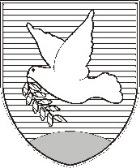 OBČINA IZOLA SVET KRAJEVNE SKUPNOSTI KORTEKorte 44	6310 IzolaTel: 05 64 21 170,  Fax: 05 64 21 170E-mail: ks.korte@siol.netWeb: www.izola.siMirjam MlekužPredsednik Sveta KS:Edi Grbec 